Информация по границам территории,закрепленной за МБДОУ № 25 г. Невинномысска	Администрация МБДОУ № 25 г. Невинномысска, сообщает, что по границам территории закрепленной за ДОУ: улица Гагарина дома № 25А,27,29,31,33,35,37;улица Северная дома № 11,13,13А,15 изменений нет.Заведующая МБДОУ № 25г. Невинномысска                                                    __________Д.Ю. АрзумановаЕлена Дмитриевна Косачева8(86554) 7-16-18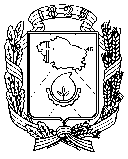 Управлениеобразования администрации города Невинномысска Муниципальное бюджетное дошкольное образовательное учреждение «Детский сад общеразвивающего вида № 25 «Теремок» с приоритетным осуществлением физического направления развития воспитанников»города Невинномысска(МБДОУ № 25 г. Невинномысска)357115, Ставропольский край, г. Невинномысск, ул. Северная, 11А Тел./факс (86554) 7-16-18e-mail: dc25nev@bk.ru  __________  № ________на № ____________ от _____________Начальнику управления образованияадминистрации города Невинномысска                                    А.В. Пушкарской